Explica el procés de transmissió de dades de la comunicació infraroja? Indica alguns exemples de dispositius que funcionin amb d’aquest tipus de comunicacióTransmissió de la comunicació infraroja:Exemples de dispositius:Indica a cadascun d'aquests croquis dels 3 sistemes de comunicació infraroja, quins són l'emissor el receptor i l'obstacle. Indica el nom i les característiques de cada sistema de comunicació.Sistema:Receptor:Emissor:Avantatges:Desavantatges:Sistema:Receptor:Emissor:Obstacle:Avantatges:Desavantatges:Sistema:Receptor:Emissor:Obstacle:Avantatges:Desavantatges:En què consisteix el procés de modulació? Quina és la principal característica la xarxa Wi-Fi anomenada ad hoc? Calcula aquesta clau web en hexadecimal en cadena de caràcters ASCII, tenint en compte la taula de conversió què tens al costat.Quines avantatges té la utilització d’una banda base en la comunicació Bluetooth?En què consisteix el funcionament del Bluetooth mitjançant salts de freqüència? Dibuixa una PICONET i una SCATTERNET i comenta la principal característica de cadascuna:HexSímbolHexSímbol60'70P61A71Q62B72R63C73S7465636e6f64D74T65E75U66F76V646570617274616d656e7467G77W68H78X69I79Y696e666f726d61746963616AJ7AZ6BK7B{6CL7C|6DM7D}6EN7E~6FO7FPICONET:Característiques:SCATTERNETCaracterístiques: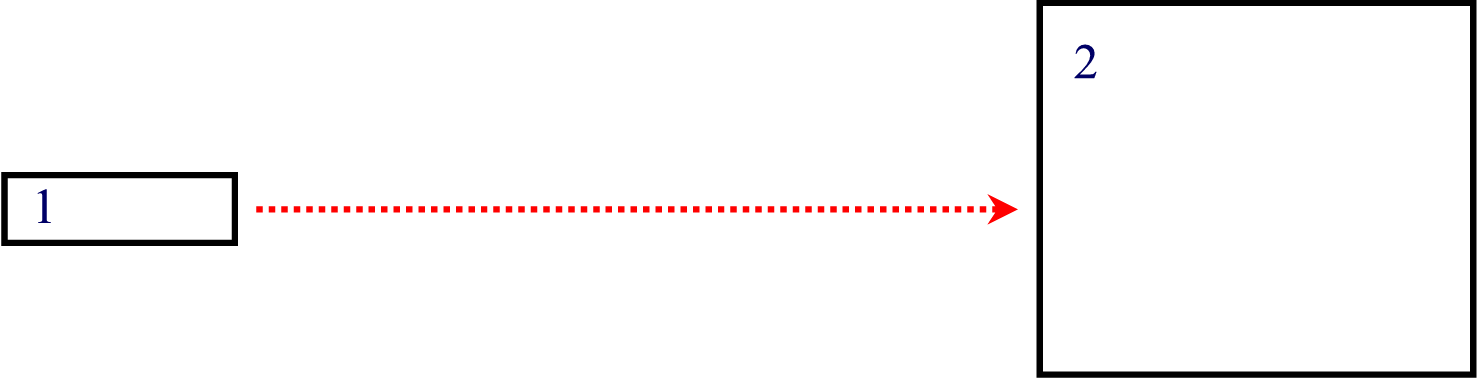 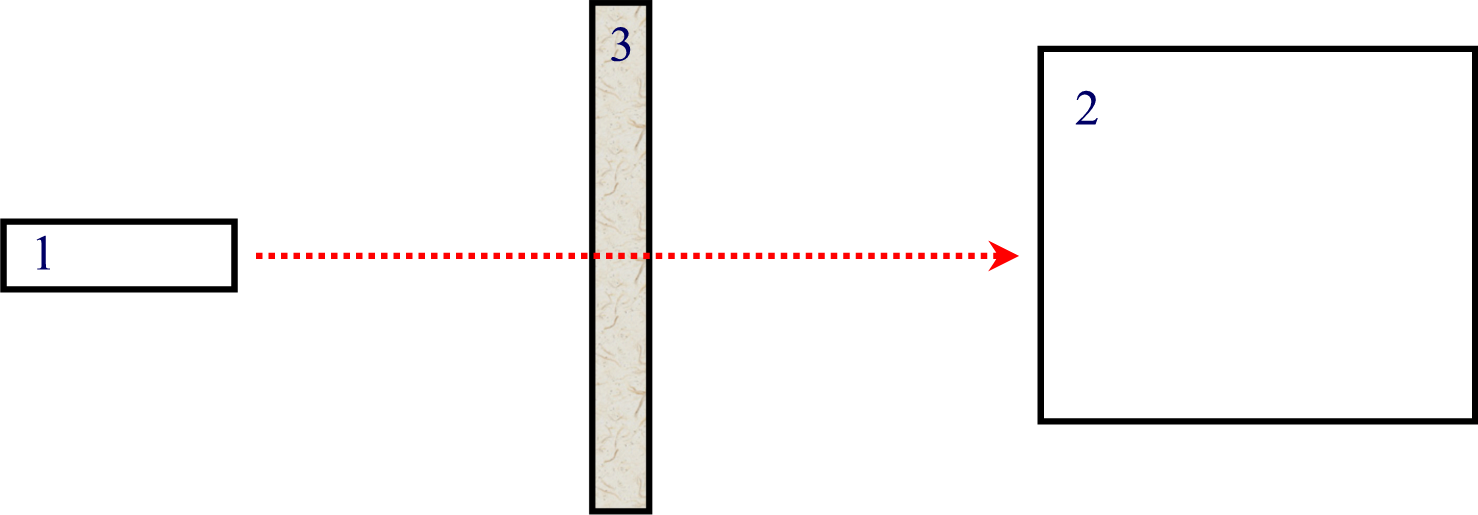 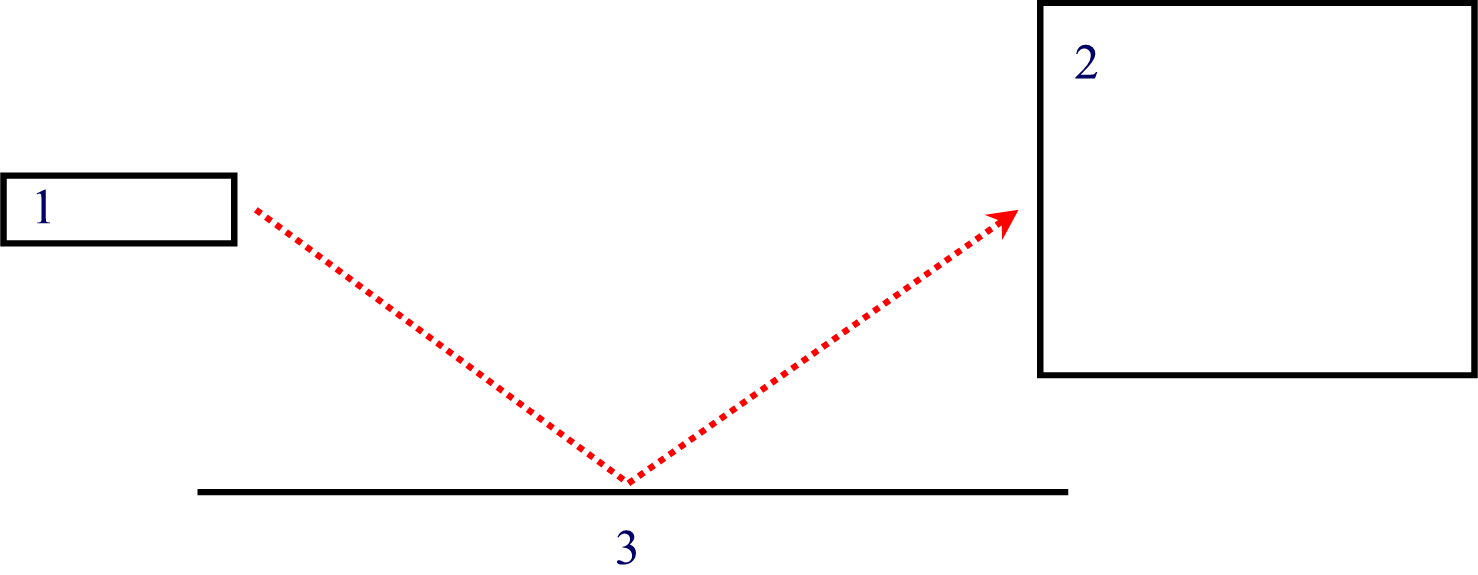 